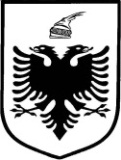 REPUBLIKA E SHQIPËRISËMINISTRIA E ENERGJISË DHE INDUSTRISËINSPEKTORATI SHTETEROR TEKNIK DHE INDUSTRIALNr. _______ Prot                                                                                                       Tiranë më, 11/11 /2016Informacion paraprak mbi shpërthimin dhe zjarrin e shfaqur ne Repartin e Hidropastrimit të KPTHN BallshImpianti i hidropastrimit është një nga nga repartet kryesore të rafinerisë së naftës në Ballsh , i cili ka si qëllim  pastrimin  e squfurit nga nënproduktet e naftës.Në datën 10.11.2016, rreth orës 2242, në separatorin e presionit të ulët të impiantit të Hidropastrimit në rafinerinë e naftës - Ballsh,  ndodhi një shpërthim i fuqishëm dhe u shfaq një vatër zjarri me përmasa të konsiderushme që si rezultat solli ndërprerjen e veprimtarisë të këtij sektori .Rrethanat.Reparti i Hidropastrimit në rafinerinë e naftës – Ballsh ishte në procesin e leshimit për vënien në punë. Rreth orës 22.42 të datës 10.11.201, në seperatorin e presionit të ulet si rezultat i tejkalimit të menjëherëshëm të presionit të punës të pajisjes, ndodhi një shpërthim i fuqishem në seperatorin R-201 , duke krijuar një vatër zjarri të konsiderushme. Presioni  i llogaritur i pajisjes që shpërtheu sipas projektit është 15 atm , ndërsa presioni në punë normale  6- 9 atm. Mbajtja e presionit të pajisjes sipas projektit rregullohet  nga një valvol pneumatike automatike e cila për shkak defekti ishte jashtë funksioni. Përdorimi i linjave direkte midis seperatorit të presionit të lartë dhe seperatorit të ulët bëri që presioni të tejkaloje vlerat e lejuare  rreth 3 herë. Nga verifikimi paraprak i dokumentacionit teknik të pajisjes rezulton se seperatori i presionit të ulët   R-202 është inspektuar nga shoqëria e licencuar “ALBA ENERG”sh.p.k, e cila me raport inspektimi 00197 A, datë 22.11.2015 ka siguruar se pajisja garanton sigurinë e punës.Në  legjislacionin në fuqi: ligjin nr.10489 ,date 15.12.2011 “Per sigurine e produkteve jo ushqimore“, ligjit nr.10433 , date 16.06.2011 “Per inspektimin ne Republiken e Shqiperise”,  ligjit 32/2016 “Për sigurinë e punës të pajisjeve nën presion”,“Rregullores për projektimin , prodhimin ,vendosjen, shfrytëzimin dhe riparimin e pajisjeve   nën presion”.Eshte percaktuar se kontrolli teknik i pajisjeve nen presion kryhet nga trupa te treta te licencuara dhe akredituara.Kontrolli teknik i planifikuar nga shoqëria e licencuar do të kryhej brenda datën 22.11.2016.ShkaqetNga sa më sipër, shkaku i shpërthimit dhe  i shfaqjes të kësaj vatre të madhe zjarri ishte mos funksionimi i valvolës të sigurimit të pajisjes dhe mosrespektimi i regulloreve të shfrytëzimit duke përdorur linjat direkte.PasojatNga ky shpërthim dhe zjarr:Humbi jetën një punonjës i repartit të hidropastrimit dhe u plagosen disa  te tjere. Impianti u ndal plotësisht.pati dëmtime të pariparueshme të seperatorit të presionit të ulët, tubacioneve teknologjike ,linjave  përcjellse te ajrit dhe të energjisë të aparateve matëse dhe sinjalizuese në zonën rreth rezervuarit MasatNga ana e personelit drejtues të kësaj rafinerie dhe repartet zjarrfikese u morën masat për fikjen e zjarrit dhe normalizimin e gjëndjes.Në vijim do të analizohet avaria e ndodhur, dhe njëkohësisht kanë filluar përgatitjet e nevojshme teknologjike për kalimin në remont dhe rikuperimin e tubacionit të dëmtuar.Konkluzionet perfundimtare do te dalin pas hetimit te plote te avarise nga Prokuroria.Bashkelidhur po ju dergojme dhe raportin e inspektimit te pajisjes dhe diagramene e rritjes te presionit.